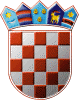 REPUBLIKA HRVATSKAMINISTARSTVO POLJOPRIVREDEPrijavitelj:OIB:I Z J A V APod kaznenom i materijalnom odgovornošću izjavljujem da se izlučena divljač prijavljena na Natječaj za sufinanciranje smanjenja brojnog stanja divljači predatora u 2018. godini raspisan od Ministarstva poljoprivrede ne financira iz državnoga proračuna ili proračuna jedinica lokalne i područne (regionalne) samouprave niti iz bilo kojeg drugog javnog izvora.da se izlučena divljač prijavljena na Natječaj za sufinanciranje smanjenja brojnog stanja divljači predatora u 2018. godini raspisan od Ministarstva poljoprivrede djelomično financira u skladu s propisima kojima je regulirano zdravlje životinja.da se natječemo za financiranje izlučene divljači prijavljene na Natječaj za sufinanciranje smanjenja brojnog stanja divljači predatora u 2018. godini raspisan od Ministarstva poljoprivrede, kod drugih javnopravnih tijela ali postupak ocjenjivanja je još u tijeku.(zaokružiti odgovor).MPime i prezime te potpis osobe ovlaštene zazastupanje prijaviteljaMjesto i datum: